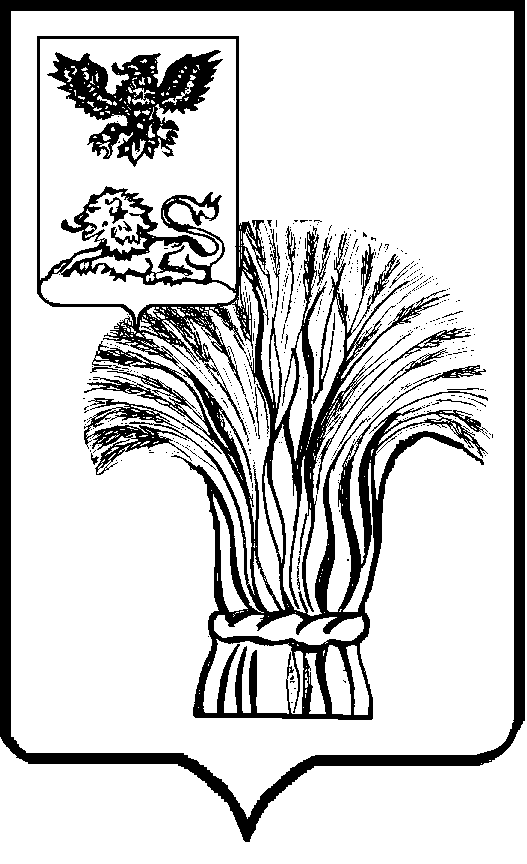 АДМИНИСТРАЦИЯ  РОВЕНЬСКОГО РАЙОНАБЕЛГОРОДСКОЙ ОБЛАСТИ    РовенькиПОСТАНОВЛЕНИЕ  «  13 » ___07___2023 г.                                                  №  362Об утверждении административного регламента предоставления муниципальной услуги «Заключение соглашения о перераспределении земель и (или) земельных участков, находящихся в государственной или муниципальной собственности, и земельных участков, находящихся в частной собственности на территории Ровеньского района»В соответствии с требованиями Федерального закона от 27.07.2010 г. №210-ФЗ «Об организации предоставления государственных муниципальных услуг», в целях повышения качества и доступности предоставления муниципальной услуги, улучшения информированности населения Ровеньского района об ее предоставлении, администрация Ровеньского района постановляет: 1.Утвердить административный регламент по предоставлению муниципальной услуги «Заключение соглашения о перераспределении земель и (или) земельных участков, находящихся в государственной или муниципальной собственности, и земельных участков, находящихся в частной собственности на территории Ровеньского района» (прилагается).2. Признать утратившим силу постановление  администрации Ровеньского  района    от    13 марта 2018 года   №  149 «Об утверждении административного Регламента предоставления муниципальной Услуги «Заключение соглашения о перераспределении земель и (или) земельных участков, находящихся в муниципальной собственности или государственная собственность на которые не разграничена, и земельных участков, находящихся в частной собственности на территории Ровеньского района». 3.Разместить настоящее постановление на официальном сайте органов местного самоуправления Ровеньского района rovenkiadm.gosuslugi.ru в сети «Интернет» и опубликовать в районной газете «Ровеньская нива».4. Контроль за исполнением постановления возложить на первого заместителя главы администрации Ровеньского района по экономике- начальника управления финансов и бюджетной политики администрации Ровеньского района Подобную М.В.     Глава администрации      Ровеньского района                                                                          Т.В. КиричковаПриложение к постановлению администрации Ровеньского района« 13 »___07_2023 г. № 362Административный регламент предоставления муниципальной услуги «Заключение соглашения о перераспределении земель и (или) земельных участков, находящихся в государственной или муниципальной собственности, и земельных участков, находящихся в частной собственности на территории Ровеньского района»I. Общие положенияПредмет регулирования административного регламентаНастоящий административный регламент предоставления муниципальной услуги «Заключение соглашений о перераспределении земель и (или) земельных участков, находящихся в государственной или муниципальной собственности, и земельных участков, находящихся в частной собственности на территории Ровеньского района» устанавливает порядок и стандарт ее предоставления.Круг заявителейВ качестве заявителей могут выступать физические и юридические лица.От имени заявителя может выступать уполномоченный представитель, действующий в соответствии с законодательством Российской Федерации (далее - представитель).Требование предоставления заявителю муниципальной услуги в соответствии с вариантом предоставления муниципальной услуги, соответствующим признакам заявителя, определенным в результате анкетирования, проводимого органом, предоставляющим муниципальную услугу (далее - профилирование), а также результата, за предоставлением которого обратился заявительМуниципальная услуга должна быть предоставлена заявителю в соответствии с вариантом предоставления муниципальной услуги (далее – вариант).Вариант, в соответствии с которым заявителю будет предоставлена муниципальная услуга, определяется в соответствии с настоящим Административным регламентом, исходя из признаков заявителя, а также из результата предоставления муниципальной услуги, за получением которой обратился указанный заявитель. Орган, предоставляющий муниципальную услугу проводит анкетирование по результатам которого определяется: соответствие лица, обратившегося за оказанием муниципальной услуги, признакам заявителя и варианта предоставления муниципальной услуги. Анкета должна содержать перечень вопросов и ответов, необходимых для однозначного определения варианта предоставления муниципальной услуги. Число вопросов, задаваемых в ходе профилирования, должно быть минимально необходимым. По итогам профилирования заявителю должна быть предоставлена исчерпывающая информация о порядке предоставления муниципальной услуги в его индивидуальном случае.II. Стандарт предоставления муниципальной услуги2.1. Наименование муниципальной услуги«Заключение соглашения о перераспределении земель и (или) земельных участков, находящихся в государственной или муниципальной собственности, и земельных участков, находящихся в частной собственности на территории Ровеньского района» (далее – Услуга).Наименование органа, предоставляющего УслугуПолномочия по предоставлению Услуги осуществляются  администрацией Ровеньского района в лице отдела земельных правоотношений администрации Ровеньского района.В предоставлении Услуги принимают участие многофункциональные центры предоставления государственных и муниципальных услуг (далее – МФЦ)
при наличии соответствующего соглашения о взаимодействии между МФЦ
и Уполномоченным органом, заключенным в соответствии с постановлением Правительства Российской Федерации от 27.09.2011 N 797 «О взаимодействии между многофункциональными центрами предоставления государственных и муниципальных услуг и федеральными органами исполнительной власти, органами государственных внебюджетных фондов, органами государственной власти субъектов Российской Федерации, органами местного самоуправления или в случаях, установленных законодательством Российской Федерации, публично-правовыми компаниями».МФЦ, в которых подается заявление о предоставлении Услуги, не могут принять решение об отказе в приеме заявления и документов и (или) информации, необходимых для ее предоставления.Результат предоставления УслугиВ соответствии с вариантами, приведенными в подразделе 3.1 раздела III настоящего Административного регламента, результатами предоставления муниципальной услуги являются: а) проект соглашения о перераспределении земель и (или) земельных участков, находящихся в государственной или муниципальной собственности, и земельных участков, находящихся в частной собственности, в трех экземплярах, оформленный по форме согласно Приложению № 1 к настоящему Административному регламенту, подписанный со стороны уполномоченного органа, и направление проекта соглашения заявителю;б) решение об отказе в предоставлении Услуги оформляется по форме согласно Приложению № 2 к настоящему Административному регламенту.2.3.2 Промежуточными результатами предоставления муниципальной услуги являются: 2.3.2.1 Направление заявителю согласия на заключение соглашения о перераспределении земель и (или) земельных участков, находящихся в государственной или муниципальной собственности, и земельных участков, находящихся в частной собственности, в соответствии с утвержденным проектом межевания территории; 2.3.2.2. Принятие решения об утверждении схемы расположения земельного участка или земельных участков на кадастровом плане территории (далее - схема расположения земельного участка), в случае, если отсутствует проект межевания территории, в границах которой осуществляется перераспределение земель и (или) земельных участков, находящихся в государственной или муниципальной собственности, и земельных участков, находящихся в частной собственности.2.3.3. Факт получения заявителем результата предоставления муниципальной услуги вносится в систему электронного документооборота органа муниципального образования, осуществляющего предоставление Услуги. 2.3.4. Результат предоставления муниципальной услуги по выбору заявителя может быть выдан в форме документа на бумажном носителе при его личном обращении, направлен в виде почтового отправления, а также в форме электронного документа по адресу электронной почты, указанному заявителем или в личный кабинет на Едином портале государственных и муниципальных услуг (функций) (в случае подачи заявления через единый портал государственных и муниципальных услуг (функций)). Срок предоставления Услуги2.4.1. Максимальный срок предоставления Услуги со дня регистрации запроса и документов и (или) информации, необходимых для предоставления Услуги не более чем 20 дней со дня поступления заявления о перераспределении земельных участков.В случае, если схема расположения земельного участка, в соответствии с которой предстоит образовать земельный участок, подлежит согласованию в соответствии со статьей 3.5 Федерального закона от 25 октября 2001 года №137-ФЗ «О введении в действие Земельного кодекса Российской Федерации», срок предоставления услуги может быть продлен, но не более чем до тридцати пяти дней со дня поступления заявления о перераспределении земельных участков. О продлении срока рассмотрения указанного заявления уполномоченный орган уведомляет заявителя.2.4.2. В общий срок предоставления Услуги не включается срок,  на который приостанавливается предоставление Услуги. Правовые основания предоставления Услуги2.5.1. Перечень нормативных правовых актов, регулирующих предоставление Услуги (с указанием их реквизитов и источников официального опубликования), размещен в федеральной государственной информационной системе «Федеральный реестр государственных и муниципальных услуг (функций)», на ЕПГУ, в федеральной государственной информационной системе «Федеральный реестр государственных и муниципальных услуг (функций) (далее – ФРГУ, федеральный реестр), а также на официальном сайте органов местного самоуправления  Ровеньского района (https://rovenki-r31.gosweb.gosuslugi.ru).2.5.2. Орган, предоставляющий Услугу, обеспечивает актуализацию перечня нормативных правовых актов, регулирующих предоставление Услуги, информации о порядке досудебного (внесудебного) обжалования решений и действий (бездействия) органа, предоставляющего Услугу, а также его должностных лиц на официальных сайтах уполномоченных органов, на РПГУ, в ФРГУ.Исчерпывающий перечень документов, необходимых для предоставления Услуги  Для получения Услуги заявитель представляет в орган, предоставляющий услугу:а) заявление о перераспределении земельных участков по форме согласно Приложению № 3 к настоящему Административному регламенту;б) копии правоустанавливающих или правоудостоверяющих документов на земельный участок, принадлежащий заявителю, в случае, если право собственности не зарегистрировано в Едином государственном реестре недвижимости;в) схема расположения земельного участка в случае, если отсутствует проект межевания территории, в границах которой осуществляется перераспределение земельных участков; г) документ, подтверждающий полномочия представителя заявителя, в случае, если с заявлением о предоставлении земельного участка обращается представитель заявителя; д) заверенный перевод на русский язык документов о государственной регистрации юридического лица в соответствии с законодательством иностранного государства в случае, если заявителем является иностранное юридическое лицо;е) Выписка из Единого государственного реестра недвижимости о земельном участке, образованного в результате перераспределения земель и (или) земельных участков, находящихся в государственной или муниципальной собственности, и земельных участков, находящихся в частной собственности (предоставляется после государственного кадастрового учета земельного участка, образуемого в результате перераспределения)В заявлении о перераспределении земельных участков указываются: а) фамилия, имя и (при наличии) отчество, место жительства заявителя, реквизиты документа, удостоверяющего личность заявителя (для гражданина);б) наименование и место нахождения заявителя (для юридического лица), а также государственный регистрационный номер записи о государственной регистрации юридического лица в едином государственном реестре юридических лиц, идентификационный номер налогоплательщика, за исключением случаев, если заявителем является иностранное юридическое лицо; в) кадастровый номер земельного участка или кадастровые номера земельных участков, перераспределение которых планируется осуществить; г) реквизиты утвержденного проекта межевания территории, если перераспределение земельных участков планируется осуществить в соответствии с данным проектом; д) почтовый адрес и (или) адрес электронной почты для связи с заявителем;е) согласие на обработку персональных данных.При подаче заявления заявитель (представитель) предъявляет следующие документы:а) документ, удостоверяющий личность;б) правоустанавливающие или правоудостоверяющие документы на земельный участок, принадлежащий заявителю, в случае, если право собственности не зарегистрировано в Едином государственном реестре недвижимости, за исключением документов, которые должны быть получены уполномоченным органом в порядке межведомственного информационного взаимодействия.К заявлению, поданному в форме электронного документа, прилагается копия документа, удостоверяющего личность заявителя (удостоверяющего личность представителя заявителя, если заявление представляется представителем заявителя), в виде электронного образа такого документа. Представления указанного документа не требуется в случае представления заявления посредством отправки через личный кабинет ЕПГУ, а также если заявление подписано усиленной квалифицированной электронной подписью.В случае представления заявления в форме электронного документа представителем заявителя, действующим на основании доверенности, к заявлению также прилагается доверенность в виде электронного образа такого документа.Заявление и прилагаемые к нему документы, необходимые для предоставления Услуги, могут быть предоставлены (направлены) заявителем (представителем заявителя) следующими способами:а) при личном обращении;б) направлены посредством почтового отправления;в) направлены на адрес электронной почты;г) направлены в электронной форме через ЕПГУ (при наличии технической возможности).Заявление, которое подается в форме электронного документа, подписывается тем видом электронной подписи, использование которой допускается при обращении за получением Услуги законодательством Российской Федерации. В заявлении заявитель (представитель заявителя) может указать просьбу о направлении ему информации по вопросу оказания Услуги в электронной форме или посредством почтового отправления.Ответственность за достоверность и полноту предоставляемых сведений и документов возлагается на заявителя (представителя заявителя).Требования, предъявляемые к заявлению и прилагаемым к нему документам:Заявление заполняется от руки или машинописным способом.Текст заявления должен быть написан на русском языке, синими или черными чернилами, хорошо читаем и разборчив, фамилия, имя, отчество (при наличии) заявителя написаны полностью, все реквизиты в заявлении должны быть заполнены. Не допускается использование сокращений, аббревиатур, а также подчисток, приписок, зачеркнутых слов и иных исправлений.Заявление подписывается собственноручно заявителем (представителем заявителя).Сведения, указанные в заявлении, не должны расходиться или противоречить прилагаемым к заявлению документам.Документы не должны иметь серьезных повреждений, наличие которых допускает неоднозначность истолкования их содержания.При предъявлении оригинала документа копии документов заверяются специалистом МФЦ.Представленные документы не должны быть с истекшим сроком действия, если такие имеются.Документы, на иностранном языке, заверенные печатью на иностранном языке, а также на языках народов Российской Федерации, предоставляются при условии, что к ним прилагается перевод на русский язык, нотариально заверенный в соответствии с законодательством Российской Федерации.К документам, необходимым для предоставления Услуги, которые находятся в распоряжении других органов исполнительной власти, государственных органов, органов местного самоуправления, организаций и получение которых в процессе оказания Услуги осуществляется органом, предоставляющим Услугу, самостоятельно в соответствии с требованиями ФЗ от 27.07.2010 года №210-ФЗ «Об организации предоставления государственных и муниципальных услуг», относятся:а) Согласование или отказ в согласовании схемы расположения земельного участка от органа исполнительной власти субъекта Российской Федерации, уполномоченного в области лесных отношений;б) выписка из ЕГРН в отношении кадастрового квартала, в котором располагается испрашиваемый земельный участок, который предстоит образовать;в) выписка из информационной системы обеспечения градостроительной деятельности (правил землепользования и застройки) в отношении территориальной зоны, в границах которой располагается испрашиваемый земельный участок;г) выписка из ЕГРН на земельный участок (земельные участки), из которого (которых) образуется испрашиваемый земельный участок;д) выписка из ЕГРН на земельный участок, в случае, если границы такого земельного участка подлежат уточнению в соответствии с ФЗ от 13.07.2015 года №218-ФЗ «О государственной регистрации недвижимости» или уведомление об отсутствии в ЕГРН запрашиваемых сведений о зарегистрированных правах на земельный участок;е) утвержденный проект планировки территории, в границах которой располагается испрашиваемый земельный участок, или письменное сообщение о его отсутствии;ж) утвержденный проект межевания территории, в границах которой перераспределение земельных участков планируется осуществить, или письменное сообщение о его отсутствии;з) выписка из ЕГРЮЛ о юридическом лице, являющемся заявителем.Заявитель имеет право представить документы, указанные в п. 2.6.5 настоящего Административного регламента, по собственной инициативе.Исчерпывающий перечень оснований для отказа в приеме, возвратадокументов, необходимых для предоставления УслугиОснования для отказа в приеме документов отсутствуют.Заявление не подлежит регистрации и дальнейшему рассмотрению и возвращается заявителю с обоснованием причин возврата в случае, если оно не соответствует п. 2.6.2 настоящего Административного регламента, подано в иной орган или к заявлению не приложены документы, предусмотренные п. 2.6.1 настоящего Административного регламента. Письменное решение о возврате заявления и документов, необходимых для предоставления Услуги, оформляется по требованию заявителя, подписывается уполномоченным должностным лицом (работником) и выдается (направляется) заявителю с указанием причин возврата в срок не позднее 10 дней с даты обращения заявителя.В случае подачи заявления в электронной форме с использованием Единого портала или регионального портала решение о возврате заявления и документов, необходимых для предоставления Услуги, подписывается уполномоченным должностным лицом (работником) с использованием электронной подписи и направляется в "личный кабинет" заявителя на Едином портале или региональном портале не позднее пяти рабочих дней с даты регистрации заявления.Исчерпывающий перечень оснований для приостановления предоставления Услуги или отказа в предоставлении УслугиОснованием для приостановления предоставления Услуги является:а) осуществление государственного кадастрового учета земельного участка, в отношении которого производится перераспределение.Перечень оснований для приостановления предоставления Услуги, установленный п. 2.8.1 настоящего Административного регламента, является исчерпывающим.2.8.3. Приостановление предоставления Услуги осуществляется до дня предоставления Заявителем выписки из Единого государственного реестра недвижимости о земельном участке, образованном в результате перераспределения земель и (или) земельных участков, находящихся в государственной или муниципальной собственности, и земельных участков, находящихся в частной собственности.2.8.4. Приостановление предоставления Услуги в случае подачи запроса в электронной форме с использованием ЕПГУ осуществляется до дня предоставления Заявителем выписки из Единого государственного реестра недвижимости о земельном участке, образованном в результате перераспределения земель и (или) земельных участков, находящихся в государственной или муниципальной собственности, и земельных участков, находящихся в частной собственности. 2.8.5. Решение об утверждении схемы расположения земельного участка на кадастровом плане территории, согласие на заключение соглашения о перераспределении земельных участков в соответствии с утвержденным проектом межевания территории подписывается уполномоченным должностным лицом и выдается (направляется) в срок не позднее 5 рабочих дней с даты принятия решения об утверждении схемы расположения земельного участка на кадастровом плане территории или о согласии на заключение соглашения о перераспределении земельных участков в соответствии с утвержденным проектом межевания территории.2.8.6. Решение об утверждении схемы расположения земельного участка на кадастровом плане территории, согласие на заключение соглашения о перераспределении земельных участков в соответствии с утвержденным проектом по запросу, поданному в электронной форме с использованием ЕПГУ, подписывается уполномоченным должностным лицом с использованием электронной подписи и направляется в «личный кабинет» заявителя на ЕПГУ не позднее не позднее 3 рабочих дней с даты принятия решения об утверждении схемы расположения земельного участка на кадастровом плане территории или о согласии на заключение соглашения о перераспределении земельных участков в соответствии с утвержденным проектом межевания территорииОснованиями для отказа в предоставлении Услуги являются:а) заявление о перераспределении земельных участков подано в случаях, не предусмотренных п. 1 ст. 39.28 Земельного кодекса РФ; б) не представлено в письменной форме согласие лиц, указанных в п. 4 ст. 11.2 Земельного кодекса РФ, если земельные участки, которые предлагается перераспределить, обременены правами указанных лиц; в) на земельном участке, на который возникает право частной собственности, в результате перераспределения земельного участка, находящегося в частной собственности, и земель и (или) земельных участков, находящихся в государственной или муниципальной собственности, будут расположены здание, сооружение, объект незавершенного строительства, находящиеся в государственной или муниципальной собственности, в собственности других граждан или юридических лиц, за исключением сооружения (в том числе сооружения, строительство которого не завершено), размещение которого допускается на основании сервитута, публичного сервитута, или объекта, размещенного в соответствии с п. 3 ст. 39.36 Земельного кодекса РФ; г) проектом межевания территории или схемой расположения земельного участка предусматривается перераспределение земельного участка, находящегося в частной собственности, и земель и (или) земельных участков, находящихся в государственной или муниципальной собственности и изъятых из оборота или ограниченных в обороте, за исключением случаев, если такое перераспределение осуществляется в соответствии с проектом межевания территории с земельными участками, указанными в пп. 7 п. 5 ст. 27 Земельного кодекса РФ; д) образование земельного участка или земельных участков предусматривается путем перераспределения земельного участка, находящегося в частной собственности, и земель и (или) земельного участка, находящихся в государственной или муниципальной собственности и зарезервированных для государственных или муниципальных нужд; е) проектом межевания территории или схемой расположения земельного участка предусматривается перераспределение земельного участка, находящегося в частной собственности, и земельного участка, находящегося в государственной или муниципальной собственности и являющегося предметом аукциона, извещение о проведении которого размещено в соответствии с п. 19 ст. 39.11 Земельного кодекса РФ, либо в отношении такого земельного участка принято решение о предварительном согласовании его предоставления, срок действия которого не истек; ж) образование земельного участка или земельных участков предусматривается путем перераспределения земельного участка, находящегося в частной собственности, и земель и (или) земельных участков, которые находятся в государственной или муниципальной собственности и в отношении которых подано заявление о предварительном согласовании предоставления земельного участка или заявление о предоставлении земельного участка и не принято решение об отказе в этом предварительном согласовании или этом предоставлении; з) в результате перераспределения земельных участков площадь земельного участка, на который возникает право частной собственности, будет превышать установленные предельные максимальные размеры земельных участков; и) образование земельного участка или земельных участков предусматривается путем перераспределения земельного участка, находящегося в частной собственности, и земель, из которых возможно образовать самостоятельный земельный участок без нарушения требований, предусмотренных ст. 11.9 Земельного кодекса РФ, за исключением случаев перераспределения земельных участков в соответствии с пп. 1 и 4 п. 1 ст. 39.28 Земельного кодекса РФ; к) границы земельного участка, находящегося в частной собственности, подлежат уточнению в соответствии с ФЗ "О государственной регистрации недвижимости"; л) имеются основания для отказа в утверждении схемы расположения земельного участка, предусмотренные п. 16 ст. 11.10 Земельного кодекса РФ; м) приложенная к заявлению о перераспределении земельных участков схема расположения земельного участка разработана с нарушением требований к образуемым земельным участкам или не соответствует утвержденным проекту планировки территории, землеустроительной документации, положению об особо охраняемой природной территории; н) земельный участок, образование которого предусмотрено схемой расположения земельного участка, расположен в границах территории, в отношении которой утвержден проект межевания территории. Перечень оснований для отказа в предоставлении   муниципальной услуги, установленный пунктом 2.8.4 настоящего административного регламента, является исчерпывающим. Решение об отказе в предоставлении Услуги подписывается уполномоченным должностным лицом (работником) и выдается (направляется) заявителю с указанием причин отказа не позднее 1 рабочего дня с момента принятия решения об отказе в предоставлении Услуги. Решение об отказе в предоставлении Услуги по запросу, поданному
в электронной форме с использованием ЕПГУ, с указанием причин отказа подписывается уполномоченным должностным лицом (работником)
с использованием электронной подписи и направляется в «личный кабинет» заявителя на ЕПГУ не позднее 1 рабочего дня с момента принятия решения об отказе в предоставлении Услуги.Размер платы, взимаемой с заявителя при предоставлении Услуги, и способы её взиманияПредоставление Услуги осуществляется бесплатно.Максимальный срок ожидания в очереди при подаче заявления о предоставлении Услуги и при получении результата предоставления УслугиСрок ожидания в очереди при подаче заявления о предоставлении Услуги и при получении результата предоставления Услуги не должен превышать 15 минут.Срок регистрации запроса заявителя о предоставлении Услуги При личном обращении заявителя (представителя заявителя) в МФЦ, орган, предоставляющий Услугу с заявлением и прилагаемыми к нему документами о предоставлении Услуги, должностное лицо, ответственное за регистрацию заявления и прилагаемых к нему документов:а) проверяет представленные документы, на соответствие требованиям настоящего Административного регламента, - четыре минуты;б) проставляет оттиск штампа входящей корреспонденции, проставляет дату и номер входящего документа - две минуты;в) регистрирует заявление и прилагаемые к нему документы в электронном журнале - четыре минуты. Регистрация запроса, направленного заявителем лицом по почте
или в форме электронного документа, осуществляется в день его поступления
в орган, предоставляющий Услугу. В случае поступления запроса в выходной или праздничный день регистрация запроса осуществляется в первый, следующий за ним, рабочий день.Требования к помещениям, в которых предоставляется УслугаМеста, предназначенные для ознакомления заявителя (представителя заявителей) с информационными материалами, оборудуются информационными стендами.Зал ожидания для предоставления (получения) документов должен быть оборудован стульями, скамьями.Места для заполнения заявления оборудуются стульями, столами (стойками) и обеспечиваются канцелярскими принадлежностями.Помещения для приема заявителя (представителя заявителя):а) должны быть оборудованы информационными табличками (вывесками) с указанием номера окна в МФЦ, должности, фамилии, имени, отчества (при наличии) должностного лица, режима работы;б) должны быть оборудованы носителями информации, необходимыми для обеспечения беспрепятственного доступа инвалидов к получению Услуги, с учетом ограничений их жизнедеятельности;в) должны иметь беспрепятственный доступ для инвалидов, в том числе возможность беспрепятственного входа в помещение и выхода из него, а также возможность самостоятельного передвижения по территории помещения в целях доступа к месту предоставления Услуги;г) должны иметь комфортные условия для заявителя (представителя заявителей) и оптимальные условия для работы должностных лиц;д) должны быть оборудованы бесплатным туалетом для посетителей, в том числе туалетом, предназначенным для инвалидов.Рабочее место каждого должностного лица должно быть оборудовано персональным компьютером с возможностью доступа к необходимым информационным базам данных, сети Интернет, печатающим и сканирующим устройствам.На информационном стенде органа муниципального образования, осуществляющего предоставление Услуги, на официальном сайте, а также на Едином или Региональном порталах предоставления государственных и муниципальных услуг размещается следующая информация:а) текст Административного регламента;б) время приема заявителей (представителей заявителей);в) информация о максимальном времени ожидания в очереди при обращении заявителя (представителя заявителя) в орган, предоставляющий Услугу, для получения Услуги;г) порядок информирования о ходе предоставления Услуги;д) порядок обжалования решений, действий или бездействия должностных лиц, осуществляющих предоставление Услуги.Обеспечение инвалидам следующих условий доступности объектов в соответствии с требованиями, установленными законодательными и иными нормативными правовыми актами Российской Федерации, Белгородской области, муниципального образования:а) возможность беспрепятственного входа в орган муниципального образования, предоставляющего Услугу, МФЦ и выхода из него;б) возможность самостоятельного передвижения по территории органа муниципального образования, предоставляющего Услугу, МФЦ, в том числе с помощью работников органа муниципального образования, осуществляющего предоставление Услуги, МФЦ, вспомогательных технологий, а также сменного кресла-коляски;в) возможность посадки в транспортное средство и высадки из него перед входом в орган муниципального образования, осуществляющего предоставление Услуги, МФЦ, в том числе с использованием кресла-коляски и, при необходимости, с помощью работников;г) сопровождение инвалидов, имеющих стойкие нарушения функции зрения по территории органа муниципального образования, предоставляющего Услугу, МФЦ;д) содействие инвалиду при входе в орган муниципального образования, осуществляющего предоставление Услуги, МФЦ и выходе из него, информирование инвалида о доступных маршрутах общественного транспорта;е) надлежащее размещение носителей информации, необходимой для обеспечения беспрепятственного доступа инвалидов к объектам и услугам, с учетом ограничений их жизнедеятельности, в том числе дублирование необходимой для получения Услуги звуковой и зрительной информации, а также надписей, знаков и иной текстовой и графической информации знаками, выполненными рельефно-точечным шрифтом Брайля и на контрастном фоне;ж) обеспечение допуска в орган муниципального образования, осуществляющего предоставление Услуги, МФЦ, собаки-проводника при наличии документа, подтверждающего ее специальное обучение, выданного по форме и в порядке, утвержденных Приказом Министерства труда и социальной защиты Российской Федерации от 22.06.2015 года №386н «Об утверждении формы документа, подтверждающего специальное обучение собаки-проводника, и порядка его выдачи».Показатели доступности и качества УслугиПоказателями доступности предоставления Услуги являются:а) предоставление Услуги на безвозмездной основе;б) возможность подачи заявления и прилагаемых к нему документов посредством почтового отправления, на электронный адрес, в МФЦ, с использованием Единого или Регионального портала (при наличии технической возможности);в) доступность информации о предоставлении Услуги, в том числе для лиц с ограниченными возможностями здоровья;г) возможность получения информации о ходе рассмотрения заявления с использованием информационно-коммуникационных технологий, в том числе с использованием Единого или Регионального портала;д) соблюдение сроков предоставления Услуги и сроков выполнения административных процедур при предоставлении Услуги;е) отсутствие обоснованных жалоб со стороны заявителя (представителя заявителей) на решения и (или) действия (бездействие) должностных лиц органа муниципального образования, осуществляющего предоставление Услуги, МФЦ по результатам предоставления Услуги и на некорректное, невнимательное отношение должностных лиц к заявителям;ж) сопровождение инвалидов, имеющих стойкие расстройства функции зрения и самостоятельного передвижения, и оказание им помощи в помещениях органа муниципального образования, осуществляющего предоставление Услуги или МФЦ;з) допуск в помещения органа муниципального образования, осуществляющего предоставление Услуги, МФЦ сурдопереводчика и тифлосурдопереводчика;и) допуск в помещения органа муниципального образования, осуществляющего предоставление Услуги, МФЦ собаки-проводника при наличии документа, подтверждающего ее специальное обучение, выданного в соответствии с Приказом Министерства труда и социальной защиты Российской Федерации от 22.06.2015 года №386н «Об утверждении формы документа, подтверждающего специальное обучение собаки-проводника, и порядок его получения»;к) оказание специалистами, предоставляющими Услугу, необходимой инвалидам помощи в преодолении барьеров, мешающих получению Услуги и использованию помещений наравне с другими лицами;л) размещение табличек с наименованием и номеров кабинетов;м) помещения органа муниципального образования, осуществляющего предоставление Услуги должны соответствовать государственным санитарно-эпидемиологическим нормативам;н) время ожидания в очереди при подаче заявления - не более пятнадцати минут;о) время ожидания в очереди при подаче заявления по предварительной записи - не более пятнадцати минут;п) соблюдение сроков регистрации заявления и прилагаемых к нему документов, необходимых для предоставления Услуги;р) время ожидания в очереди при получении результата предоставления Услуги - не более пятнадцати минут;с) достоверность предоставляемой заявителю (представителю заявителя) информации о ходе предоставления Услуги;т) своевременный прием и регистрация заявления и прилагаемых к нему документов заявителя;у) удовлетворенность заявителя (представителя заявителя) качеством предоставления Услуги;ф) принятие мер, направленных на восстановление нарушенных прав, свобод и законных интересов заявителей;х) содействие инвалиду при входе в помещение, в котором предоставляется Услуга, и выходе из него.Показателями качества Услуги являются:а) удовлетворенность получателя Услуги от процесса предоставления Услуги и ее результата;б) комфортность ожидания при подаче заявления о предоставлении Услуги (оснащенные места ожидания, соответствие помещений санитарно-гигиеническим требованиям (освещенность, просторность, отопление и чистота воздуха), эстетическое оформление помещений, техническая оснащенность мест специалистов);в) компетентность специалистов органа муниципального образования, осуществляющего предоставление Услуги, специалистов МФЦ в вопросах предоставления Услуги (грамотное предоставление консультаций и прием документов, точность обработки данных, правильность оформления документов);г) культура обслуживания (вежливость, тактичность и внимательность специалистов органа муниципального образования, осуществляющего предоставление Услуги, МФЦ, готовность оказать эффективную помощь получателям Услуги при возникновении трудностей);д) соответствие требованиям настоящего Административного регламента, в том числе строгое соблюдение последовательности и сроков выполнения административных процедур предоставления Услуги;е) эффективность и своевременность рассмотрения заявлений, обращений и жалоб граждан по вопросам предоставления Услуги.Количество взаимодействий заявителя (представителя заявителя) с должностными лицами при предоставлении Услуги - не более двух, каждое взаимодействие продолжительностью не более пятнадцати минут.Заявление и прилагаемые к нему документы в орган муниципального образования, осуществляющего предоставление Услуги МФЦ предоставляются заявителем (представителем заявителя) однократно.Возможность получения Услуги в МФЦ по экстерриториальному принципу и посредством запроса о предоставлении нескольких Услуг в МФЦ, предусмотренного ст.15.1 Федерального закона от 27.07.2010 года №210-ФЗ «Об организации предоставления государственных и муниципальных услуг», отсутствует.Заявитель (представитель заявителя) вправе обратиться за предоставлением Услуги в МФЦ в случае, если между администрацией муниципального образования и МФЦ заключено соглашение о взаимодействии и Услуга предусмотрена перечнем, установленным соглашением.Передача документов заявителя (представителя заявителя) между МФЦ и органом муниципального образования, осуществляющего предоставление Услуги, осуществляется в электронном виде, в том числе с использованием автоматизированной информационной системы МФЦ, если иное не установлено в соглашении о взаимодействии.Предоставление Услуги в МФЦ, если иное не установлено соглашением о взаимодействии между органом муниципального образования, осуществляющего предоставление Услуги и МФЦ, включает в себя возможность:а) получения заявителем (представителем заявителя) в МФЦ информации по вопросу предоставления Услуги;б) подачи заявителем (представителем заявителя) в МФЦ документов, указанных в п. 13 настоящего Административного регламента;в) получения в МФЦ результата предоставления Услуги заявителем (представителем заявителя);г) возможность подачи жалобы на действия (бездействие) органа, предоставляющего Услугу, а также должностных лиц, муниципальных служащих.Иные требования предоставления Услуги, особенности предоставления Услуги в электронной формеДля предоставления Услуги необходима муниципальная услуга "Утверждение схемы расположения земельного участка или земельных участков, находящихся в муниципальной собственности или государственная собственность на которые не разграничена, на кадастровом плане территории".Лицо, по заявлению которого принято решение об утверждении схемы расположения земельного участка или которому направлено согласие на заключение соглашения о перераспределении земельных участков в соответствии с утвержденным проектом межевания территории, обеспечивает выполнение кадастровых работ в целях государственного кадастрового учета земельных участков, которые образуются в результате перераспределения, и обращается с заявлением о государственном кадастровом учете таких земельных участков.При наличии технической возможности заявитель (представитель заявителя) вправе обратиться за предоставлением Услуги в электронной форме с использованием ЕПГУ.2.14.3. Для предоставления Услуги используются следующие информационные системы: ФРГУ, ЕПГУ, РПГУ, федеральная государственная информационная система «Досудебное обжалование», федеральная государственная информационная система «Платформа государственных сервисов».Для получения Услуги с использованием ЕПГУ заявителю необходимо предварительно пройти процесс регистрации в Единой системе идентификации и аутентификации (далее - ЕСИА).III. Состав, последовательность и сроки выполнения административных процедурПеречень вариантов предоставления УслугиВарианты предоставления муниципальной услуги: - вариант 1. Заключение соглашений о перераспределении земель и (или) земельных участков, находящихся в государственной или муниципальной собственности, и земельных участков, находящихся в частной собственности с физическим лицом; - вариант 2. Заключение соглашений о перераспределении земель и (или) земельных участков, находящихся в государственной или муниципальной собственности, и земельных участков, находящихся в частной собственности с юридическим лицом. Профилирование заявителяСпособы определения и предъявления необходимого заявителю варианта предоставления Услуги:– посредством ЕПГУ;– в органе, предоставляющим Услугу;– в МФЦ.Порядок определения и предъявления необходимого заявителю варианта предоставления Услуги:- посредством ответов заявителя на вопросы экспертной системы ЕПГУ;- посредством опроса в органе, предоставляющим Услугу.Вариант Услуги определяется на основании признаков заявителя и результата оказания Услуги, за предоставлением которой обратился заявитель, путем его анкетирования. Анкетирование заявителя осуществляется в органе, предоставляющем Услугу, и включает в себя выяснение вопросов, позволяющих выявить перечень признаков заявителя.По результатам получения ответов от заявителя на вопросы анкетирования определяется полный перечень комбинаций признаков
в соответствии с настоящим Административным регламентом, каждая из которых соответствует одному варианту Услуги.3.2.6. Установленный по результатам профилирования вариант Услуги доводится до заявителя в письменной форме, исключающей неоднозначное понимание принятого решения.Вариант 1 заключение соглашений о перераспределении земель и (или) земельных участков, находящихся в государственной или муниципальной собственности, и земельных участков, находящихся в частной собственности с физическим лицом, включает в себя следующие административные процедуры:1) прием (получение) и регистрация заявления и документов, необходимых для предоставления Услуги;2) межведомственное информационное взаимодействие;3) приостановление предоставления Услуги;4) принятие решения о перераспределении земель и (или) земельных участков, находящихся в государственной или муниципальной собственности, и земельных участков, находящихся в частной собственности, подготовка проекта соглашения о перераспределении земель и (или) земельных участков, находящихся в государственной или муниципальной собственности, и земельных участков, находящихся в частной собственности, либо решения об отказе в предоставлении Услуги;5) предоставление результата Услуги.3.3.1. Прием запроса и документов и (или) информации, необходимых для предоставления УслугиОснованием начала выполнения административной процедуры является поступление от заявителя заявления и иных документов, необходимых для предоставления Услуги.В случае подачи заявления в электронной форме с использованием ЕПГУ основанием начала административной процедуры является поступление от заявителя заявления и прилагаемых к нему документов в электронном виде с использованием ЕПГУ.В случае подачи заявления посредством почтового отправления, по электронной почте основанием начала административной процедуры, является получение органом муниципального образования, осуществляющего предоставление Услуги, заявления и прилагаемых к нему документов посредством почтового отправления, по электронной почте.3.3.1.2. Для получения Услуги заявитель представляет в орган, предоставляющий Услугу заявление по форме согласно Приложению № 3 к настоящему Административному регламенту, а также следующие документы:а) копии правоустанавливающих или правоудостоверяющих документов на земельный участок, принадлежащий заявителю, в случае, если право собственности не зарегистрировано в Едином государственном реестре недвижимости;в) схема расположения земельного участка в случае, если отсутствует проект межевания территории, в границах которой осуществляется перераспределение земельных участков; г) документ, подтверждающий полномочия представителя заявителя, в случае, если с заявлением о предоставлении земельного участка обращается представитель заявителя.3.3.1.3. Документы, необходимые для предоставления Услуги, которые находятся в распоряжении других государственных органов и иных органов, участвующих в предоставлении Услуги, и которые заявитель вправе представить
по собственной инициативе:а) кадастровый план территории;б) выписка из ЕГРН в отношении кадастрового квартала, в котором располагается испрашиваемый земельный участок, который предстоит образовать;в) выписка из информационной системы обеспечения градостроительной деятельности (правил землепользования и застройки) в отношении территориальной зоны, в границах которой располагается испрашиваемый земельный участок;г) выписка из ЕГРН на земельный участок (земельные участки), из которого (которых) образуется испрашиваемый земельный участок;д) выписка из ЕГРН на земельный участок, в случае, если границы такого земельного участка подлежат уточнению в соответствии с ФЗ от 13.07.2015 N 218-ФЗ "О государственной регистрации недвижимости" или уведомление об отсутствии в ЕГРН запрашиваемых сведений о зарегистрированных правах на земельный участок;е) утвержденный проект планировки территории, в границах которой располагается испрашиваемый земельный участок, или письменное сообщение о его отсутствии;ж) утвержденный проект межевания территории, в границах которой перераспределение земельных участков планируется осуществить, или письменное сообщение о его отсутствии.3.3.1.4. Способами установления личности (идентификации) заявителя (представителя заявителя) являются: - предъявление заявителем документа, удостоверяющего личность при личном обращении;- проверка электронной подписи заявителя при подаче заявления посредством ЕПГУ;- проверка нотариального заверения подписи заявителя при подаче заявления посредством почтового отправления/электронного отправления.3.3.1.5. Орган, предоставляющий Услугу и участвующий в приеме заявления: администрация Ровеньского района в лице отдела земельных правоотношений администрации Ровеньского района.3.3.1.6. Заявление о предоставлении Услуги принимается в МФЦ. Порядок передачи результата: направление заявления и прилагаемых к нему документов в орган муниципального образования, предоставляющего Услугу, осуществляется в соответствии с требованиями, установленными соглашением о взаимодействии.3.3.1.7. Прием заявления и документов, необходимых для предоставления Услуги, по выбору заявителя независимо от его места жительства или места пребывания не предусматривается.3.3.1.8. Срок регистрации запроса и документов, необходимых
для предоставления Услуги, в органе, предоставляющем Услугу, или в МФЦ составляет 30 минут.Межведомственное информационное взаимодействиеОснованием для начала административной процедуры является непредставление заявителем документов (сведений), указанных в пункте 3.3.1.3 подраздела 3.3.1 раздела III настоящего Административного регламента, которые он в соответствии с требованиями Закона №210-ФЗ вправе представлять
по собственной инициативе.Специалист органа муниципального образования, осуществляющего предоставление Услуги, ответственный за исполнение административной процедуры (далее – специалист) осуществляет подготовку и направление межведомственных запросов в государственные органы, органы местного самоуправления и подведомственные государственным органам или органам местного самоуправления организации, в распоряжении которых находятся документы, запрашиваемые в рамках межведомственного взаимодействия, в случае, если указанные документы не были представлены заявителем самостоятельно.Межведомственное информационное взаимодействие осуществляется с:- Управлением Росреестра по Белгородской области;- филиалом ФГБУ «ФКП Росреестра» по Белгородской области;- органом местного самоуправления, осуществляющим ведение и предоставление сведений из информационной системы обеспечения градостроительной деятельности;- органом местного самоуправления, в распоряжении которого находится утвержденный проект планировки территории и(или) утвержденный проект межевания территории;- иными государственными органами, органами местного самоуправления и подведомственными государственным органам или органам местного самоуправления организациями, в распоряжении которых находятся документы, запрашиваемые в рамках межведомственного взаимодействия.Межведомственный запрос формируется в соответствии с требованиями статьи 7.2 Федерального закона от 27.07.2010 года №210-ФЗ «Об организации предоставления государственных и муниципальных услуг» и направляется в форме электронного документа, подписанного усиленной квалифицированной подписью, по каналам системы межведомственного электронного взаимодействия (СМЭВ) как одного из способов доступа к единой системе межведомственного электронного взаимодействия.Межведомственный запрос о представлении документов и (или) информации, необходимых для предоставления Услуги, если такие документы и (или) информация не представлены заявителем, должен содержать следующие сведения:- наименование органа муниципального образования, предоставляющего Услугу, направляющего межведомственный запрос;- наименование органа или организации, в адрес которых направляется межведомственный запрос;- ссылка на положения нормативного правового акта, которыми установлено представление документа и (или) информации, необходимой для предоставления Услуги, и указание на реквизиты такого нормативного правового акта;- сведения, необходимые для представления документа и (или) информации, предусмотренные настоящим Административным регламентом, а также сведения, предусмотренные нормативными правовыми актами как необходимые для предоставления таких документа и (или) информации;- контактная информация для направления ответа на межведомственный запрос;- дата направления межведомственного запроса;- фамилия, имя, отчество и должность лица, подготовившего и направившего межведомственный запрос, а также номер служебного телефона и (или) адрес электронной почты данного лица для связи;- информация о факте получения согласия на обработку персональных данных.При отсутствии технической возможности использования системы межведомственного электронного взаимодействия межведомственное информационное взаимодействие может осуществляться почтовым отправлением, курьером или в электронном виде по телекоммуникационным каналам связи.Срок направления межведомственного запроса 2 рабочих дня со дня регистрации заявления о предоставлении Услуги.Срок направления ответа на межведомственный запроса представлении сведений (документов) или уведомления об отсутствии запрошенной информации для предоставления Услуги с использованием межведомственного информационного взаимодействия не может превышать пяти рабочих дней со дня поступления межведомственного запроса в органы (организации).Приостановление предоставления Услуги3.3.3.1 Основаниями для приостановления предоставления Услуги является проведение кадастровых работ в отношении земельных участков, которые образуются в результате перераспределения, и обеспечение государственного кадастрового учета таких земельных участков со дня принятия решения об утверждении схемы расположения земельного участка и направления этого решения с приложением указанной схемы заявителю или со дня направления заявителю согласия на заключение соглашения о перераспределении земельных участков в соответствии с утвержденным проектом межевания территории на период выполнения соответствующих работ и обеспечения государственного кадастрового учета.3.3.3.2. При приостановлении предоставления Услуги административных действий, специалист, ответственный за исполнение административной процедуры направляет Заявителю: - решение об утверждении схемы расположения земельного участка на кадастровом плане территории; - согласие на заключение соглашения о перераспределении земельных участков в соответствии с утвержденным проектом межевания территории. 3.3.3.3. Основаниями для возобновления предоставления Услуги является предоставление в Уполномоченный орган Заявителем выписки из Единого государственного реестра недвижимости о земельном участке или земельных участках, образованных в результате перераспределения.Принятие решения о предоставлении (об отказе в предоставлении) Услуги Основанием для начала административной процедуры является наличие полного комплекта документов, необходимого для принятия решения о перераспределении земель и (или) земельных участков, находящихся в государственной или муниципальной собственности, и земельных участков, находящихся в частной собственности, приостановлении срока предоставления Услуги или об отказе в предоставлении Услуги.Основаниями для отказа в предоставлении Услуги являются:а) заявление о перераспределении земельных участков подано в случаях, не предусмотренных п. 1 ст. 39.28 Земельного кодекса РФ; б) не представлено в письменной форме согласие лиц, указанных в п. 4 ст. 11.2 Земельного кодекса РФ, если земельные участки, которые предлагается перераспределить, обременены правами указанных лиц; в) на земельном участке, на который возникает право частной собственности, в результате перераспределения земельного участка, находящегося в частной собственности, и земель и (или) земельных участков, находящихся в государственной или муниципальной собственности, будут расположены здание, сооружение, объект незавершенного строительства, находящиеся в государственной или муниципальной собственности, в собственности других граждан или юридических лиц, за исключением сооружения (в том числе сооружения, строительство которого не завершено), размещение которого допускается на основании сервитута, публичного сервитута, или объекта, размещенного в соответствии с п. 3 ст. 39.36 Земельного кодекса РФ; г) проектом межевания территории или схемой расположения земельного участка предусматривается перераспределение земельного участка, находящегося в частной собственности, и земель и (или) земельных участков, находящихся в государственной или муниципальной собственности и изъятых из оборота или ограниченных в обороте, за исключением случаев, если такое перераспределение осуществляется в соответствии с проектом межевания территории с земельными участками, указанными в пп. 7 п. 5 ст. 27 Земельного кодекса РФ; д) образование земельного участка или земельных участков предусматривается путем перераспределения земельного участка, находящегося в частной собственности, и земель и (или) земельного участка, находящихся в государственной или муниципальной собственности и зарезервированных для государственных или муниципальных нужд; е) проектом межевания территории или схемой расположения земельного участка предусматривается перераспределение земельного участка, находящегося в частной собственности, и земельного участка, находящегося в государственной или муниципальной собственности и являющегося предметом аукциона, извещение о проведении которого размещено в соответствии с п. 19 ст. 39.11 Земельного кодекса РФ, либо в отношении такого земельного участка принято решение о предварительном согласовании его предоставления, срок действия которого не истек; ж) образование земельного участка или земельных участков предусматривается путем перераспределения земельного участка, находящегося в частной собственности, и земель и (или) земельных участков, которые находятся в государственной или муниципальной собственности и в отношении которых подано заявление о предварительном согласовании предоставления земельного участка или заявление о предоставлении земельного участка и не принято решение об отказе в этом предварительном согласовании или этом предоставлении; з) в результате перераспределения земельных участков площадь земельного участка, на который возникает право частной собственности, будет превышать установленные предельные максимальные размеры земельных участков; и) образование земельного участка или земельных участков предусматривается путем перераспределения земельного участка, находящегося в частной собственности, и земель, из которых возможно образовать самостоятельный земельный участок без нарушения требований, предусмотренных ст. 11.9 Земельного кодекса РФ, за исключением случаев перераспределения земельных участков в соответствии с пп. 1 и 4 п. 1 ст. 39.28 Земельного кодекса РФ; к) границы земельного участка, находящегося в частной собственности, подлежат уточнению в соответствии с ФЗ "О государственной регистрации недвижимости"; л) имеются основания для отказа в утверждении схемы расположения земельного участка, предусмотренные п. 16 ст. 11.10 Земельного кодекса РФ; м) приложенная к заявлению о перераспределении земельных участков схема расположения земельного участка разработана с нарушением требований к образуемым земельным участкам или не соответствует утвержденным проекту планировки территории, землеустроительной документации, положению об особо охраняемой природной территории; н) земельный участок, образование которого предусмотрено схемой расположения земельного участка, расположен в границах территории, в отношении которой утвержден проект межевания территории.  Решение о предоставлении Услуги принимается при одновременном соблюдении следующих критериев:– соответствие заявителя условиям, предусмотренным подразделом 1.2 раздела I настоящего Административного регламента;– достоверность сведений, содержащихся в представленных заявителем документах;– представление полного комплекта документов, указанных в пункте 3.3.1.2. подраздела 3.3.1 раздела III настоящего Административного регламента;– отсутствие оснований для отказа в предоставлении Услуги.Критерии принятия решения об отказе в предоставлении Услуги предусмотрены пунктом 3.3.4.2 подраздела 3.3.4 раздела III настоящего Административного регламента.Срок принятия решения о предоставлении (об отказе в предоставлении) Услуги составляет: - направление Заявителю подписанных экземпляров проекта соглашения о перераспределении земель и (или) земельных участков, находящихся в государственной или муниципальной собственности, и земельных участков, находящихся в частной собственности, для подписания, со дня представления в Уполномоченный орган Заявителем выписки из Единого государственного реестра недвижимости земельного участка или земельных участков, образуемых в результате перераспределения не более 21 рабочего дня; - принятие решения об отказе в заключении соглашения о перераспределении земельных участков при наличии оснований, предусмотренных пунктом 9 статьи 39.29 Земельного кодекса РФ и настоящим Административным регламентом не более 21 рабочего дня.Предоставление результата УслугиОснованием для начала административной процедуры является проект соглашения о перераспределении земель и (или) земельных участков, находящихся в государственной или муниципальной собственности, и земельных участков, находящихся в частной собственности, либо решение об отказе в предоставлении Услуги.Результат оказания Услуги предоставляется заявителю в МФЦ, органе, осуществляющим предоставление Услуги, посредством ЕПГУ или почтовым отправлением. В зависимости от способа получения результата Услуги, указанного в заявлении, специалист направляет (вручает) заявителю результат Услуги в виде бумажного документа или в виде электронного документа:- три экземпляра проекта соглашения о перераспределении земель и (или) земельных участков, находящихся в государственной или муниципальной собственности, и земельных участков, находящихся в частной собственности;- решение администрации муниципального образования об отказе в предоставлении Услуги.Предоставление результата оказания Услуги осуществляется в срок, не превышающий - 2 рабочих дня, и исчисляется со дня принятия решения о предоставлении Услуги (об отказе в предоставлении).Вариант 2 заключение соглашений о перераспределении земель и (или) земельных участков, находящихся в государственной или муниципальной собственности, и земельных участков, находящихся в частной собственности с юридическим лицом, включает в себя следующие административные процедуры:1) прием (получение) и регистрация заявления и документов, необходимых для предоставления Услуги;2) межведомственное информационное взаимодействие;3) приостановление предоставления Услуги;4) принятие решения о перераспределении земель и (или) земельных участков, находящихся в государственной или муниципальной собственности, и земельных участков, находящихся в частной собственности, подготовка проекта соглашения о перераспределении земель и (или) земельных участков, находящихся в государственной или муниципальной собственности, и земельных участков, находящихся в частной собственности, либо решения об отказе в предоставлении Услуги;5) предоставление результата Услуги.3.4.1. Прием запроса и документов и (или) информации, необходимых для предоставления УслугиОснованием начала выполнения административной процедуры является поступление от заявителя заявления и иных документов, необходимых для предоставления Услуги.В случае подачи заявления в электронной форме с использованием ЕПГУ основанием начала административной процедуры является поступление от заявителя заявления и прилагаемых к нему документов в электронном виде с использованием ЕПГУ.В случае подачи заявления посредством почтового отправления, по электронной почте основанием начала административной процедуры, является получение органом муниципального образования, осуществляющего предоставление Услуги, заявления и прилагаемых к нему документов посредством почтового отправления, по электронной почте.3.3.1.2. Для получения Услуги заявитель представляет в орган, предоставляющий Услугу заявление по форме согласно Приложение № 3 к настоящему Административному регламенту, а также следующие документы:а) копии правоустанавливающих или правоудостоверяющих документов на земельный участок, принадлежащий заявителю, в случае, если право собственности не зарегистрировано в Едином государственном реестре недвижимости;в) схема расположения земельного участка в случае, если отсутствует проект межевания территории, в границах которой осуществляется перераспределение земельных участков; г) документ, подтверждающий полномочия представителя заявителя; д) заверенный перевод на русский язык документов о государственной регистрации юридического лица в соответствии с законодательством иностранного государства в случае, если заявителем является иностранное юридическое лицо.3.3.1.3. Документы, необходимые для предоставления Услуги, которые находятся в распоряжении других государственных органов и иных органов, участвующих в предоставлении Услуги, и которые заявитель вправе представить
по собственной инициативе:а) кадастровый план территории;б) выписка из ЕГРН в отношении кадастрового квартала, в котором располагается испрашиваемый земельный участок, который предстоит образовать;в) выписка из информационной системы обеспечения градостроительной деятельности (правил землепользования и застройки) в отношении территориальной зоны, в границах которой располагается испрашиваемый земельный участок;г) выписка из ЕГРН на земельный участок (земельные участки), из которого (которых) образуется испрашиваемый земельный участок;д) выписка из ЕГРН на земельный участок, в случае, если границы такого земельного участка подлежат уточнению в соответствии с ФЗ от 13.07.2015 N 218-ФЗ "О государственной регистрации недвижимости" или уведомление об отсутствии в ЕГРН запрашиваемых сведений о зарегистрированных правах на земельный участок;е) утвержденный проект планировки территории, в границах которой располагается испрашиваемый земельный участок, или письменное сообщение о его отсутствии;ж) утвержденный проект межевания территории, в границах которой перераспределение земельных участков планируется осуществить, или письменное сообщение о его отсутствии;з) выписка из ЕГРЮЛ о юридическом лице, являющемся заявителем.3.3.1.4. Способами установления личности (идентификации) заявителя (представителя заявителя) являются: - предъявление заявителем документа, удостоверяющего личность при личном обращении;- выписка из ЕГРЮЛ (запрашивается в порядке межведомственного взаимодействия);- проверка электронной подписи заявителя при подаче заявления посредством ЕПГУ;- проверка нотариального заверения подписи заявителя при подаче заявления посредством почтового отправления/электронного отправления.3.3.1.5. Орган, предоставляющий Услугу и участвующий в приеме заявления: администрация Ровеньского района в лице отдела земельных правоотношений администрации Ровеньского района.3.3.1.6. Заявление о предоставлении Услуги принимается в МФЦ. Порядок передачи результата: направление заявления и прилагаемых к нему документов в орган муниципального образования, предоставляющего Услугу, осуществляется в соответствии с требованиями, установленными соглашением о взаимодействии.3.3.1.7. Прием заявления и документов, необходимых для предоставления Услуги, по выбору заявителя независимо от его места жительства или места пребывания не предусматривается.3.3.1.8. Срок регистрации запроса и документов, необходимых
для предоставления Услуги, в органе, предоставляющем Услугу, или в МФЦ составляет 30 минут.Межведомственное информационное взаимодействиеОснованием для начала административной процедуры является непредставление заявителем документов (сведений), указанных в пункте 3.3.1.3 подраздела 3.3.1 раздела III настоящего Административного регламента, которые он в соответствии с требованиями Закона №210-ФЗ вправе представлять
по собственной инициативе.Специалист органа муниципального образования, осуществляющего предоставление Услуги, ответственный за исполнение административной процедуры (далее – специалист) осуществляет подготовку и направление межведомственных запросов в государственные органы, органы местного самоуправления и подведомственные государственным органам или органам местного самоуправления организации, в распоряжении которых находятся документы, запрашиваемые в рамках межведомственного взаимодействия, в случае, если указанные документы не были представлены заявителем самостоятельно.Межведомственное информационное взаимодействие осуществляется с:- Управлением ФНС по Белгородской области;- Управлением Росреестра по Белгородской области;- филиалом ФГБУ «ФКП Росреестра» по Белгородской области;- органом местного самоуправления, осуществляющим ведение и предоставление сведений из информационной системы обеспечения градостроительной деятельности;- органом местного самоуправления, в распоряжении которого находится утвержденный проект планировки территории и(или) утвержденный проект межевания территории;- иными государственными органами, органами местного самоуправления и подведомственными государственным органам или органам местного самоуправления организациями, в распоряжении которых находятся документы, запрашиваемые в рамках межведомственного взаимодействия.Межведомственный запрос формируется в соответствии с требованиями статьи 7.2 Федерального закона от 27.07.2010 N 210-ФЗ "Об организации предоставления государственных и муниципальных услуг" и направляется в форме электронного документа, подписанного усиленной квалифицированной подписью, по каналам системы межведомственного электронного взаимодействия (СМЭВ) как одного из способов доступа к единой системе межведомственного электронного взаимодействия.Межведомственный запрос о представлении документов и (или) информации, необходимых для предоставления Услуги, если такие документы и (или) информация не представлены заявителем, должен содержать следующие сведения:- наименование органа муниципального образования, предоставляющего Услугу, направляющего межведомственный запрос;- наименование органа или организации, в адрес которых направляется межведомственный запрос;- ссылка на положения нормативного правового акта, которыми установлено представление документа и (или) информации, необходимой для предоставления Услуги, и указание на реквизиты такого нормативного правового акта;- сведения, необходимые для представления документа и (или) информации, предусмотренные настоящим Административным регламентом, а также сведения, предусмотренные нормативными правовыми актами как необходимые для предоставления таких документа и (или) информации;- контактная информация для направления ответа на межведомственный запрос;- дата направления межведомственного запроса;- фамилия, имя, отчество и должность лица, подготовившего и направившего межведомственный запрос, а также номер служебного телефона и (или) адрес электронной почты данного лица для связи;- информация о факте получения согласия на обработку персональных данных.При отсутствии технической возможности использования системы межведомственного электронного взаимодействия межведомственное информационное взаимодействие может осуществляться почтовым отправлением, курьером или в электронном виде по телекоммуникационным каналам связи.Срок направления межведомственного запроса 2 рабочих дня со дня регистрации заявления о предоставлении Услуги.Срок направления ответа на межведомственный запроса представлении сведений (документов) или уведомления об отсутствии запрошенной информации для предоставления Услуги с использованием межведомственного информационного взаимодействия не может превышать пяти рабочих дней со дня поступления межведомственного запроса в органы (организации).Приостановление предоставления УслугиОснованием для приостановления предоставления Услуги является:а) осуществление государственного кадастрового учета земельного участка, в отношении которого производится перераспределение.При приостановлении предоставления Услуги административных действий, специалист, ответственный за исполнение административной процедуры следующие административные действия:- подготавливает проект решения о приостановлении предоставления Услуги;- направляет на подписание проекта решения о приостановлении предоставления Услуги уполномоченным должностным лицом (работником);- выдает (направляет) заявителю с указанием причин приостановления в срок не позднее 5 рабочих дней с момента принятия решения о приостановлении предоставления Услуги.Основанием для возобновления предоставления Услуги является осуществление государственного кадастрового учета земельного участка, в отношении которого производится перераспределение.Принятие решения о предоставлении (об отказе в предоставлении) Услуги Основанием для начала административной процедуры является наличие полного комплекта документов, необходимого для принятия решения о перераспределении земель и (или) земельных участков, находящихся в государственной или муниципальной собственности, и земельных участков, находящихся в частной собственности, приостановлении срока предоставления Услуги или об отказе в предоставлении Услуги.Основаниями для отказа в предоставлении Услуги являются:а) заявление о перераспределении земельных участков подано в случаях, не предусмотренных п. 1 ст. 39.28 Земельного кодекса РФ; б) не представлено в письменной форме согласие лиц, указанных в п. 4 ст. 11.2 Земельного кодекса РФ, если земельные участки, которые предлагается перераспределить, обременены правами указанных лиц; в) на земельном участке, на который возникает право частной собственности, в результате перераспределения земельного участка, находящегося в частной собственности, и земель и (или) земельных участков, находящихся в государственной или муниципальной собственности, будут расположены здание, сооружение, объект незавершенного строительства, находящиеся в государственной или муниципальной собственности, в собственности других граждан или юридических лиц, за исключением сооружения (в том числе сооружения, строительство которого не завершено), размещение которого допускается на основании сервитута, публичного сервитута, или объекта, размещенного в соответствии с п. 3 ст. 39.36 Земельного кодекса РФ; г) проектом межевания территории или схемой расположения земельного участка предусматривается перераспределение земельного участка, находящегося в частной собственности, и земель и (или) земельных участков, находящихся в государственной или муниципальной собственности и изъятых из оборота или ограниченных в обороте, за исключением случаев, если такое перераспределение осуществляется в соответствии с проектом межевания территории с земельными участками, указанными в пп. 7 п. 5 ст. 27 Земельного кодекса РФ; д) образование земельного участка или земельных участков предусматривается путем перераспределения земельного участка, находящегося в частной собственности, и земель и (или) земельного участка, находящихся в государственной или муниципальной собственности и зарезервированных для государственных или муниципальных нужд; е) проектом межевания территории или схемой расположения земельного участка предусматривается перераспределение земельного участка, находящегося в частной собственности, и земельного участка, находящегося в государственной или муниципальной собственности и являющегося предметом аукциона, извещение о проведении которого размещено в соответствии с п. 19 ст. 39.11 Земельного кодекса РФ, либо в отношении такого земельного участка принято решение о предварительном согласовании его предоставления, срок действия которого не истек; ж) образование земельного участка или земельных участков предусматривается путем перераспределения земельного участка, находящегося в частной собственности, и земель и (или) земельных участков, которые находятся в государственной или муниципальной собственности и в отношении которых подано заявление о предварительном согласовании предоставления земельного участка или заявление о предоставлении земельного участка и не принято решение об отказе в этом предварительном согласовании или этом предоставлении; з) в результате перераспределения земельных участков площадь земельного участка, на который возникает право частной собственности, будет превышать установленные предельные максимальные размеры земельных участков; и) образование земельного участка или земельных участков предусматривается путем перераспределения земельного участка, находящегося в частной собственности, и земель, из которых возможно образовать самостоятельный земельный участок без нарушения требований, предусмотренных ст. 11.9 Земельного кодекса РФ, за исключением случаев перераспределения земельных участков в соответствии с пп. 1 и 4 п. 1 ст. 39.28 Земельного кодекса РФ; к) границы земельного участка, находящегося в частной собственности, подлежат уточнению в соответствии с ФЗ "О государственной регистрации недвижимости"; л) имеются основания для отказа в утверждении схемы расположения земельного участка, предусмотренные п. 16 ст. 11.10 Земельного кодекса РФ; м) приложенная к заявлению о перераспределении земельных участков схема расположения земельного участка разработана с нарушением требований к образуемым земельным участкам или не соответствует утвержденным проекту планировки территории, землеустроительной документации, положению об особо охраняемой природной территории; н) земельный участок, образование которого предусмотрено схемой расположения земельного участка, расположен в границах территории, в отношении которой утвержден проект межевания территории.  Решение о предоставлении Услуги принимается при одновременном соблюдении следующих критериев:– соответствие заявителя условиям, предусмотренным подразделом 1.2 раздела I настоящего Административного регламента;– достоверность сведений, содержащихся в представленных заявителем документах;– представление полного комплекта документов, указанных в пункте 3.3.1.2. подраздела 3.3.1 раздела III настоящего Административного регламента;– отсутствие оснований для отказа в предоставлении Услуги.Критерии принятия решения об отказе в предоставлении Услуги предусмотрены пунктом 3.3.4.2 подраздела 3.3.4 раздела III настоящего Административного регламента.Срок принятия решения о предоставлении (об отказе в предоставлении) Услуги составляет: - направление Заявителю подписанных экземпляров проекта соглашения о перераспределении земель и (или) земельных участков, находящихся в государственной или муниципальной собственности, и земельных участков, находящихся в частной собственности, для подписания, со дня представления в Уполномоченный орган Заявителем выписки из Единого государственного реестра недвижимости земельного участка или земельных участков, образуемых в результате перераспределения не более 21 рабочего дня; - принятие решения об отказе в заключении соглашения о перераспределении земельных участков при наличии оснований, предусмотренных пунктом 9 статьи 39.29 Земельного кодекса РФ и настоящим Административным регламентом не более 21 рабочего дня.Предоставление результата УслугиОснованием для начала административной процедуры является проект соглашения о перераспределении земель и (или) земельных участков, находящихся в государственной или муниципальной собственности, и земельных участков, находящихся в частной собственности, либо решение об отказе в предоставлении Услуги.Результат оказания Услуги предоставляется заявителю в МФЦ, органе, осуществляющим предоставление Услуги, посредством ЕПГУ или почтовым отправлением.В зависимости от способа получения результата Услуги, указанного в заявлении, специалист направляет (вручает) заявителю результат Услуги в виде бумажного документа или в виде электронного документа:- три экземпляра проекта соглашения о перераспределении земель и (или) земельных участков, находящихся в государственной или муниципальной собственности, и земельных участков, находящихся в частной собственности;- решение администрации муниципального образования об отказе в предоставлении Услуги.Предоставление результата оказания Услуги осуществляется в срок, не превышающий - 2 рабочих дня, и исчисляется со дня принятия решения о предоставлении Услуги (об отказе в предоставлении).IV. Формы контроля за исполнением Административного регламентаКонтроль за полнотой и качеством предоставления органом муниципального образования, осуществляющим предоставление Услуги, МФЦ, включает в себя проведение плановых и внеплановых проверок, выявление и устранение нарушений прав заявителей, рассмотрение жалоб, принятие решений и подготовку ответов на обращения заявителей, содержащие жалобы на действия (бездействие) должностных лиц органа муниципального образования, осуществляющего предоставление Услуги, МФЦ.Текущий контроль осуществляется путем проведения должностным лицом, ответственным за организацию работы по предоставлению Услуги, проверок соблюдения и исполнения специалистами органа муниципального образования, предоставляющего Услугу положений настоящего Административного регламента, иных нормативных правовых актов, устанавливающих требования к предоставлению Услуги.Периодичность осуществления текущего контроля устанавливается руководителем органа муниципального образования, осуществляющего предоставление Услуги, МФЦ.Контроль за полнотой и качеством предоставления Услуги включает
в себя проведение проверок, выявление и устранение нарушений прав заявителей, рассмотрение, принятие решений и подготовку ответов на обращения заявителей, содержащих жалобы на решения, действия (бездействие) должностных лиц.Проверки полноты и качества предоставления Услуги осуществляются на основании правовых актов (приказов) органа муниципального образования, осуществляющего предоставление Услуги или МФЦ.Плановые проверки осуществляются на основании полугодовых или годовых планов работы органа муниципального образования, осуществляющего предоставление Услуги или МФЦ. При проверке могут рассматриваться все вопросы, связанные с предоставлением Услуги (комплексные проверки), или отдельные вопросы (тематические проверки).Внеплановые проверки проводятся в случае необходимости проверки устранения ранее выявленных нарушений, а также при поступлении в орган муниципального образования, осуществляющий предоставление Услуги, МФЦ обращений граждан, связанных с нарушениями при предоставлении Услуги.По результатам проведенных проверок в случае выявления нарушений прав заявителей осуществляется привлечение виновных лиц к ответственности в соответствии с законодательством Российской Федерации.Контроль за исполнением настоящего Административного регламента со стороны граждан, их объединений и организаций является самостоятельной формой контроля и осуществляется путем направления обращений в орган муниципального образования, осуществляющего предоставление Услуги, МФЦ, а также путем обжалования действий (бездействия) и решений, осуществляемых (принятых) в ходе предоставления Услуги, в установленном законодательством Российской Федерации порядке.V. Досудебный (внесудебный) порядок обжалования решений и действий (бездействий) органа, предоставляющего Услугу, МФЦ, организаций, указанных в части 1.1 статьи 16 Закона N 210-ФЗ, а также их должностных лиц, государственных (муниципальных) служащих, работников5.1. Способы информирования заявителей о порядке досудебного (внесудебного) обжалования, а также формы и способы подачи заявителями жалобы5.1.1. Заявитель (представитель заявителя) имеет право подать в досудебном (внесудебном) порядке жалобу на решение и (или) действие (бездействие) органа муниципального образования, осуществляющего предоставление Услуги и его должностных лиц (муниципальных служащих, работников) при предоставлении Услуги, специалистов МФЦ.5.1.2. Информирование заявителей о порядке досудебного (внесудебного) обжалования осуществляется посредством размещения информации информационном стенде в местах предоставления муниципальной услуги, на официальном сайте органов местного самоуправления Ровеньского района(www. http:rovenkiadm.gosuslugi.ru), на ЕПГУ, РПГУ.5.2. Формы и способы подачи заявителями жалобы5.2.1. Жалоба может быть направлена заявителем в письменной форме 
по почте, а также может быть принята при личном приеме заявителя.5.2.2. В электронном виде жалоба может быть подана заявителем 
с использованием сети «Интернет» посредством:‒ официального сайта органов местного самоуправления Ровеньского района;‒ ЕПГУ;‒ портала федеральной государственной информационной системы, обеспечивающей процесс досудебного (внесудебного) обжалования решений
и действий (бездействия), совершенных при предоставлении государственных
и муниципальных услуг органами, предоставляющими государственные
и муниципальные услуги, их должностными лицами, государственными
и муниципальными служащими с использованием сети «Интернет».Приложение №1к Административному регламенту«ФОРМА»Соглашение о перераспределении земель и (или) земельных участков, находящихся в государственной или муниципальной собственности, и земельных участков, находящихся в частной собственности             п. Ровеньки                                                                   «____»__________20__г.  Администрация Ровеньского района – исполнительно-распорядительный орган местного самоуправления муниципального района «Ровеньский район» Белгородской области, свидетельство о регистрации юридического лица от 11.12.2002г., зарегистрированного Межрайонной инспекцией Федеральной налоговой службы № 3 по Белгородской области,  ИНН 3117001001,   ОГРН 1023102159684, юридический адрес: Белгородская область, Ровеньский район, п.Ровеньки, ул.Ленина, 50, в лице главы администрации Ровеньского района –  , действующего на основании Устава Муниципального района «Ровеньский район» Белгородской области,   именуемая в дальнейшем «Сторона-1», с одной стороны, и  ,   года рождения, место рождения:  , паспорт  , выдан  ,  зарегистрированный по адресу:  , именуемый в дальнейшем «Сторона-2», с другой стороны, в соответствии с пп.2 п.1 статьи 39.28 Земельного кодекса Российской Федерации заключили настоящее соглашение о нижеследующем:1.Предмет Соглашения       1.1. Стороны достигли соглашения о перераспределении земельного участка: категория земель -  , кадастровый номер      , площадь   кв.м, вид разрешенного использования –  , адрес местоположения:  , находящегося в собственности Стороны-2, что подтверждается записью в Едином государственном реестре прав на недвижимое имущество и сделок с ним от   ,  №  , (далее - Участок №1), и земель, находящихся в государственной собственности, в результате которого образовался земельный участок: категория земель - земли населенных пунктов, кадастровый номер   , площадь    кв.м, вид разрешенного использования –   , адрес местоположения:      (далее – Участок №2).       1.2. Участок №2 образован на основании схемы расположения  земельного участка на кадастровом плане территории, утвержденной постановлением администрации Ровеньского района   от      № .       1.3. В результате перераспределения площадь Участка №1 увеличилась на   кв.м, из земель, государственная собственность на которые не разграничена.       1.4. Сторона-2 приобретает право собственности на Участок №2, общей площадью    кв.м, при условии внесения всей суммы платежа, согласно установленному размеру платы за увеличение площади земельного участка, указанному в разделе 2 настоящего Соглашения. 2. Размер платы за увеличение площади.        2.1. Размер платы за увеличение площади Участка №1, находящегося в собственности «Стороны-2», в результате перераспределения с землями, находящихся в государственной собственности составляет   (  ) рублей   копейки.Расчет платы за увеличение площади земельного участка:          Размер платы за увеличение площади земельного участка определен на основании пункта 3 Порядка определения размера платы за увеличение площади земельных участков, находящихся в частной собственности, в результате перераспределения земель и (или) земельных участков, находящихся в государственной собственности Белгородской области и государственная собственность на которые не разграничена, и земельных участков, находящихся в частной собственности, утвержденного постановлением _____________________________________________.          2.2. Оплата производится в рублях. Сумма платежа указанная в пункте 2.1. в течение 30 дней с момента получения проекта Соглашения «Стороной-2» перечисляется единовременным платежом на расчетный счет      ,  Банк:  , БИК   , получатель платежа Администрация Ровеньского района, ИНН   3117001001, КПП   , КБК  , ОКТМО   .3. Обязательства и ответственность Сторон.3.1. Сторона-2 обязана:3.1.1. Не позднее чем в течение тридцати дней со дня получения Соглашения подписать и представить его в уполномоченный орган с копией документа, подтверждающего внесение платежа, указанного в разделе 2 настоящего Соглашения.3.1.2. За свой счёт обеспечить государственную регистрацию права собственности на Участок №2.3.1.3. Использовать образованный участок в соответствии с его целевым назначением и принадлежностью к той или иной категории земель и разрешённым использованием, которые не должны наносить вред окружающей среде, в том числе земле как природному объекту.3.1.4. Не допускать действий, приводящих к ухудшению качественных характеристик Участка №2, экологической обстановки территории, а также к загрязнению Участка №2.3.1.5. Выполнять в соответствии с требованиями эксплуатационных служб условия эксплуатации подземных и надземных коммуникаций, сооружений, дорог, проездов и т.п., не препятствовать их ремонту и обслуживанию, а также выполнять иные требования, вытекающие из установленных в соответствии с законодательством Российской Федерации ограничений прав на Участок.3.1.6. Соблюдать при использовании образованного участка требования градостроительных регламентов, строительных, экологических, санитарно- гигиенических, противопожарных и иных установленных уполномоченными органами правил и нормативов.3.1.7. Не нарушать законных интересов владельцев инженерно-технических сетей, коммуникаций.3.1.8. Соблюдать режим использования земельного участка, расположенного в охранной зоне инженерных коммуникаций.3.2.  Во всём, что не предусмотрено в настоящем Соглашении, Стороны руководствуются законодательством Российской Федерации.3.3. Стороны несут ответственность за невыполнение или ненадлежащее выполнение условий Соглашения в соответствии с законодательством Российской Федерации.4. Особые условия.4.1. Все изменения и дополнения к Соглашению действительны, если они совершены в письменной форме и подписаны уполномоченными лицами.4.2. Ограничения использования и обременения, установленные до заключения Соглашения, сохраняются вплоть до их прекращения в порядке, установленном законодательством Российской Федерации.5. Рассмотрение споров.5.1. Все споры и разногласия, которые могут возникнуть из настоящего Соглашения, будут разрешаться, по возможности, путём переговоров между Сторонами, а при невозможности разрешения споров путём переговоров. Стороны передают их на рассмотрение в суд.6. Заключительные положения.6.1. Моментом заключения настоящего соглашения считается дата его подписания Сторонами.6.2. Право собственности на вновь образованный земельный участок возникает у Стороны-2 с момента государственной регистрации права собственности на земельный участок в органе, осуществляющем государственную регистрацию прав на недвижимое имущество и сделок с ним.          6.3 Настоящее соглашение составлено в трех экземплярах - по одному для каждой из Сторон, третий - для Управления Федеральной службы государственной регистрации, кадастра и картографии по Белгородской области.6.4. Неотъемлемой частью настоящего соглашения является копия платежного документа, подтверждающего внесение платежа.7. Реквизиты Сторон.8. Подписи сторон.«Сторона - 1»:  ________________________________________________                                  (ф.и.о.)                		                                   (подпись)					                         м.п.«Сторона – 2»:   ______________________________________________                                        (ф.и.о.)                		                                   (подпись)Приложение:1.  Копия платежного поручения от  «____»___________202__г.     номер платежного поручения: _____________Приложение № 2к Административному регламенту«ФОРМА»Решение об отказе в предоставлении муниципальной услуги «Заключение соглашений о перераспределении земель и (или) земельных участков, находящихся в государственной или муниципальной собственности, и земельных участков, находящихся в частной собственности»Приложение №3к Административному регламенту«ФОРМА»                                 ЗАЯВЛЕНИЕ                  о перераспределении земельных участков    В  соответствии  со ст. 39.28, 39.29 Земельного кодекса РФ прошу принять  решение  о  перераспределении  земель  и (или) земельных участков, находящихся  в  частной  собственности  (ФИО физического лица, наименование юридического лица) ______________________________________________________________________ на основании _______________________________________________________________                   (правоустанавливающий или правоудостоверяющий документ)от ______________ N _________, кадастровый номер _____________________, площадь____________________, местоположение (адрес) ______________________________________________________________________________________, и в государственной   (муниципальной   собственности)  кадастровый  номер  (при наличии) ______________________________, площадь земельного участка ______________, местоположение (адрес) ____________________________________________________________________, и предоставить в собственность за  плату  из земель государственной (муниципальной) собственности площадью ___________  кв.  м., на которую увеличивается площадь земельного участка, находящегося   в   собственности   (ФИО   физического   лица,  наименование юридического лица, ОГРН/ИНН)_______ ___________________________________________________________________________,согласно утвержденному проекту межевания _________________________________________________________________(наименование распорядительного акта, номер, дата).Я даю свое согласие на обработку, в том числе автоматизированную, своих персональных данных, указанных в моем обращении в соответствии с Федеральным законом от 27.07.2006 N 152-ФЗ "О персональных данных".Способ  получения  соглашения  (нужное  отметить):  Площадь, на которую в результате перераспределения увеличивается площадь земельного участка, находящегося в частной собственности, кв.м.Удельный показатель кадастровой стоимости 1 кв.м, образуемого земельного участка, руб./кв.м.Процент, %Размер платы за увеличение площади земельного участка, руб.«Сторона-1»:«Сторона-2»:Ф.И.О. (Наименование ЮЛ)Адрес проживания (Местонахождение)Рассмотрев заявление ______________________________________________________________________________________________________________________________(ФИО, наименование заявителя)о заключении соглашения о перераспределении земель и (или) земельных участков, находящихся в государственной или муниципальной собственности, и земельных участков, находящихся в частной собственности ___________________________________________________________________________________________________________(ФИО, наименование заявителя) администрация Ровеньского района приняла решение об отказе в предоставлении муниципальной услуги "Заключение соглашений о перераспределении земель и (или) земельных участков, находящихся в государственной или муниципальной собственности, и земельных участков, находящихся в частной собственности" по следующим основаниям:______________________________________________________________________________________________________________________________________________________ (указать основания (причины) отказа)Рассмотрев заявление ______________________________________________________________________________________________________________________________(ФИО, наименование заявителя)о заключении соглашения о перераспределении земель и (или) земельных участков, находящихся в государственной или муниципальной собственности, и земельных участков, находящихся в частной собственности ___________________________________________________________________________________________________________(ФИО, наименование заявителя) администрация Ровеньского района приняла решение об отказе в предоставлении муниципальной услуги "Заключение соглашений о перераспределении земель и (или) земельных участков, находящихся в государственной или муниципальной собственности, и земельных участков, находящихся в частной собственности" по следующим основаниям:______________________________________________________________________________________________________________________________________________________ (указать основания (причины) отказа)Рассмотрев заявление ______________________________________________________________________________________________________________________________(ФИО, наименование заявителя)о заключении соглашения о перераспределении земель и (или) земельных участков, находящихся в государственной или муниципальной собственности, и земельных участков, находящихся в частной собственности ___________________________________________________________________________________________________________(ФИО, наименование заявителя) администрация Ровеньского района приняла решение об отказе в предоставлении муниципальной услуги "Заключение соглашений о перераспределении земель и (или) земельных участков, находящихся в государственной или муниципальной собственности, и земельных участков, находящихся в частной собственности" по следующим основаниям:______________________________________________________________________________________________________________________________________________________ (указать основания (причины) отказа)_________________________         должность____________________________И.О.Фамилия____________________________И.О.ФамилияВ администрациюРовеньского районаот ___________________________________________паспорт ______________________________________адрес ________________________________________телефон _____________________________________эл. почта_____________________________________ (при обращении физического лица)от __________________________________________ФИО представителя ________________________________________________________________________паспорт ______________________________________действующий на основании __________________________________________________________________ИНН/ОГРН ___________________________________юр. адрес ___________________________________________________________________________________телефон ______________________________________эл. почта _____________________________________(при обращении юридического лица)по адресу электронной почты;по адресу электронной почты;по адресу электронной почты;по адресу электронной почты;при личном обращении;при личном обращении;при личном обращении;при личном обращении;почтовым отправлением.почтовым отправлением.почтовым отправлением.почтовым отправлением.Способ подписания  соглашения (нужное подчеркнуть): - лично  на  бумажном  носителе;- с  помощью электронной подписи.Приложение:________________________________________________________________________________________________________________________________________________________________________________________________________________________Способ подписания  соглашения (нужное подчеркнуть): - лично  на  бумажном  носителе;- с  помощью электронной подписи.Приложение:________________________________________________________________________________________________________________________________________________________________________________________________________________________Способ подписания  соглашения (нужное подчеркнуть): - лично  на  бумажном  носителе;- с  помощью электронной подписи.Приложение:________________________________________________________________________________________________________________________________________________________________________________________________________________________Способ подписания  соглашения (нужное подчеркнуть): - лично  на  бумажном  носителе;- с  помощью электронной подписи.Приложение:________________________________________________________________________________________________________________________________________________________________________________________________________________________Способ подписания  соглашения (нужное подчеркнуть): - лично  на  бумажном  носителе;- с  помощью электронной подписи.Приложение:________________________________________________________________________________________________________________________________________________________________________________________________________________________Способ подписания  соглашения (нужное подчеркнуть): - лично  на  бумажном  носителе;- с  помощью электронной подписи.Приложение:________________________________________________________________________________________________________________________________________________________________________________________________________________________Способ подписания  соглашения (нужное подчеркнуть): - лично  на  бумажном  носителе;- с  помощью электронной подписи.Приложение:________________________________________________________________________________________________________________________________________________________________________________________________________________________"__" _____________ 20___"__" _____________ 20___"__" _____________ 20___"__" _____________ 20____________(подпись)________________________________(расшифровка подписи)